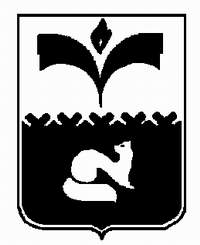 ДУМА ГОРОДА ПОКАЧИХанты-Мансийский автономный округ - ЮграРЕШЕНИЕот   25.09.2013 			                                          	  № 97Об исполнении решения Думы городаот 03.12.2012 №122 «О реализации на территории муниципального образования город Покачи Федерального закона от 23.11.2009 № 261-ФЗ «Об энергосбережении и о повышении энергетической эффективности и о внесении изменений в отдельные законодательные акты Российской Федерации»	Рассмотрев проект решения Думы «Об исполнении решения Думы города от 03.12.2012 №122 «О реализации на территории муниципального образования город Покачи Федерального закона от 23.11.2009 № 261-ФЗ «Об энергосбережении и о повышении энергетической эффективности и о внесении изменений в отдельные законодательные акты Российской Федерации», на основании Положения «О порядке контроля за исполнением органами местного самоуправления и должностными лицами органов местного самоуправления полномочий по решению вопросов местного значения», утвержденного решением Думы города от 19.10.2009 года №112, Дума городаРЕШИЛА:1. Информацию об исполнении решения Думы города от 03.12.2012 №122 «О реализации на территории муниципального образования город Покачи Федерального закона от 23.11.2009 № 261-ФЗ «Об энергосбережении и о повышении энергетической эффективности и о внесении изменений в отдельные законодательные акты Российской Федерации» принять к сведению.2. Решение Думы города от 03.12.2012 №122 «О реализации на территории муниципального образования город Покачи Федерального закона от 23.11.2009 №261-ФЗ «Об энергосбережении и о повышении энергетической эффективности и о внесении изменений в отдельные законодательные акты Российской Федерации» снять с контроля.3. Администрации города предоставить в Думу города до                20.02.2014 года информацию об итогах реализации в 2013 году программ по энергосбережению и повышению энергетической эффективности в муниципальных бюджетных учреждениях города.4. Контроль за исполнением решения возложить на постоянную комиссию Думы города по соблюдению законности и местному самоуправлению (председатель Медведев Ю.И.).Председатель Думы города Покачи                                  Н.В. Борисова Приложение к  решению Думы города Покачи От 25.09.2013 № 97Информация о реализации Федерального закона  от 23.11.2009 №261-ФЗ«Об энергосбережении и о повышении энергетической эффективности и  о внесении изменений в отдельные законодательные акты Российской Федерации» в части наличия программы в области энергосбережения и повышения энергетической эффективности в муниципальных учреждениях городаВ целях реализации Федерального закона от 23.11.2009 №261-ФЗ «Об энергосбережении и о повышении энергетической эффективности о и внесении изменений в отдельные законодательные акты Российской Федерации» в 2012 году в бюджетных учреждениях города проведены энергетические обследования.По результатам  проведенных энергетических обследований  в муниципальных учреждениях города разработаны и утверждены приказом по учреждению программы по энергосбережению и повышению энергетической эффективности, за исключением, муниципального бюджетного учреждения «ЦБЭО», муниципального бюджетного образовательного учреждения дополнительного образования детей «ЦРДиЮ» (в связи с переездом в новое здание).По состоянию на 01.08.2013 года  разработаны и утверждены программы «Энергосбережение и повышение энергетической эффективности в г. Покачи на 2013-2020 годы» и приказы о назначении ответственных лиц за энергосбережение в следующих муниципальных учреждениях города: №п/п№п/пНаименование учрежденияНаличие программы (утверждение)Ответственный за энергосбережениеУправление образования администрации города ПокачиУправление образования администрации города ПокачиУправление образования администрации города ПокачиУправление образования администрации города ПокачиУправление образования администрации города Покачи1Муниципальное бюджетное  общеобразовательное учреждение «Средняя общеобразовательная школа №1»Муниципальное бюджетное  общеобразовательное учреждение «Средняя общеобразовательная школа №1»Приказ №94-о от 29.03.2013Приказ №42-о от 01.02.20132Муниципальное бюджетное общеобразовательное учреждение «Средняя общеобразовательная школа №2»Муниципальное бюджетное общеобразовательное учреждение «Средняя общеобразовательная школа №2»Приказ №113 от 28.03.2013Приказ №267 от 13.12.20123Муниципальное бюджетное общеобразовательное учреждение «Средняя общеобразовательная школа №4Муниципальное бюджетное общеобразовательное учреждение «Средняя общеобразовательная школа №4Приказ №68-о от25.03.2013Приказ №31/1-о от 30.01.20134Муниципальное автономное дошкольное образовательное учреждение «Детский сад комбинированного вида «Сказка»Муниципальное автономное дошкольное образовательное учреждение «Детский сад комбинированного вида «Сказка»Приказ №131-0 от01.07.2013Приказ №57-о от 30.01.20135Муниципальное автономное дошкольное образовательное учреждение «Детский сад комбинированного вида «Солнышко»Муниципальное автономное дошкольное образовательное учреждение «Детский сад комбинированного вида «Солнышко»Приказ №68/1-0 от20.03.2013Приказ №17-о от 11.01.20136Муниципальное автономное дошкольное образовательное учреждение «Детский сад комбинированного вида «Рябинушка»Муниципальное автономное дошкольное образовательное учреждение «Детский сад комбинированного вида «Рябинушка»Приказ №96-о от25.03.2013Приказ №44-о от 31.01.20137Муниципальное автономное дошкольное образовательное учреждение «Центр развития ребенка – детский садМуниципальное автономное дошкольное образовательное учреждение «Центр развития ребенка – детский садПриказ №19-о от01.04.2013Приказ №137-о от 29.12.20128Муниципальное бюджетное учреждение «Детский сад комбинированного вида «Югорка»Муниципальное бюджетное учреждение «Детский сад комбинированного вида «Югорка»Приказ №34-о от 01.02.2013Приказ №26-о от 31.01.2013Управление по культуре и делам молодёжи администрации города ПокачиУправление по культуре и делам молодёжи администрации города ПокачиУправление по культуре и делам молодёжи администрации города ПокачиУправление по культуре и делам молодёжи администрации города ПокачиУправление по культуре и делам молодёжи администрации города Покачи1Муниципальное бюджетное учреждение Дом культуры «Октябрь»Муниципальное бюджетное учреждение Дом культуры «Октябрь»Приказ №45 от 29.03.2013Приказ №30/1  от 30.01.20132Муниципальное бюджетное учреждение «Этвит»Муниципальное бюджетное учреждение «Этвит»Приказ №46 от 12.03.2013Приказ №33/1  от 30.01.20133Муниципальное бюджетное учреждение «Краеведческий музей»Муниципальное бюджетное учреждение «Краеведческий музей»Приказ №45  от 28.03.2013Приказ №44  от 12.03.20134Муниципальное бюджетное учреждение «Городская библиотека»Муниципальное бюджетное учреждение «Городская библиотека»Приказ №50  от 15.03.2013Приказ №50  от 15.03.2013Управление по физической культуре и спорту администрации города ПокачиУправление по физической культуре и спорту администрации города ПокачиУправление по физической культуре и спорту администрации города ПокачиУправление по физической культуре и спорту администрации города ПокачиУправление по физической культуре и спорту администрации города Покачи1Муниципальное бюджетное образовательное учреждение дополнительного образования «Детско-юношеская спортивная школа»Муниципальное бюджетное образовательное учреждение дополнительного образования «Детско-юношеская спортивная школа»Приказ №29-а  от 04.02.2013Приказ №29  от 09.01.20132Муниципальное бюджетное учреждение Спортивно-оздоровительный комплекс «Звездный»Муниципальное бюджетное учреждение Спортивно-оздоровительный комплекс «Звездный»Приказ №105  от 29.03.2013Приказ №105  от 29.03.2013ЗдравоохранениеЗдравоохранениеЗдравоохранениеЗдравоохранениеЗдравоохранение1Муниципальное бюджетное учреждение здравоохранения «Центральная городская больница»Муниципальное бюджетное учреждение здравоохранения «Центральная городская больница»Приказ №40/1  от 04.02.2013Приказ №39 от 03.01.2013ПрочиеПрочиеПрочиеПрочиеПрочие1Муниципальное казенное учреждение  «Управление материально-технического обеспечения» (здание администрации города Покачи) Муниципальное казенное учреждение  «Управление материально-технического обеспечения» (здание администрации города Покачи) Приказ №36  от 28.03.2013Приказ №35  от 27.03.20132Муниципальное бюджетное учреждение «Комбинат питания»Муниципальное бюджетное учреждение «Комбинат питания»Приказ №40-к/1  от 15.02.2013Приказ №48-к/1  от 31.01.20133Муниципальное автономное учреждение  Издательско-полиграфический центр «Медиа»Муниципальное автономное учреждение  Издательско-полиграфический центр «Медиа»Приказ №24-ос  от 07.03.2013Приказ №22-ос  от 28.02.2013